Tomlin	Name________________________________________World Studies OneMap Chapter 2 Section 2: EgyptUsing the maps on pages 27, 35, 47 and your Reference Atlas in the front of your book, label the followingRivers and Bodies of Water		RegionsMediterranean Sea				Egypt: Also label Upper and Lower EgyptBlack Sea					MesopotamiaCaspian Sea					Asia Minor		GreeceAral SeaPersian Gulf (Arabian Gulf)		CitiesDead Sea					BabylonAegean Sea					NinevehNile River					JerusalemTigris River					Giza		Euphrates River				MemphisJordan River				Physical FeaturesSahara DesertWestern DesertEastern DesertArabian DesertShade the fertile region along the Nile River (The Black Land)Shade the region of the Fertile Crescent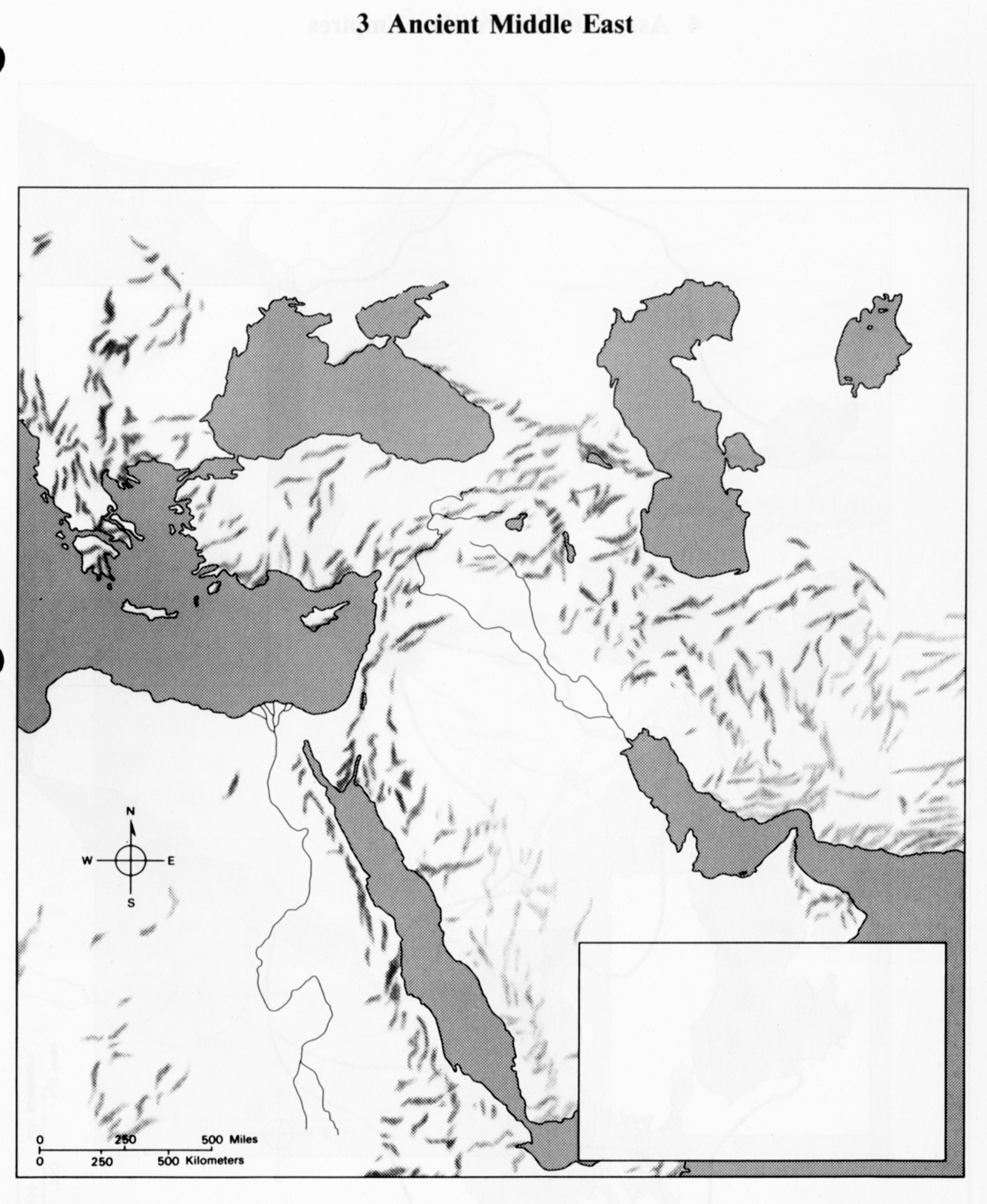 